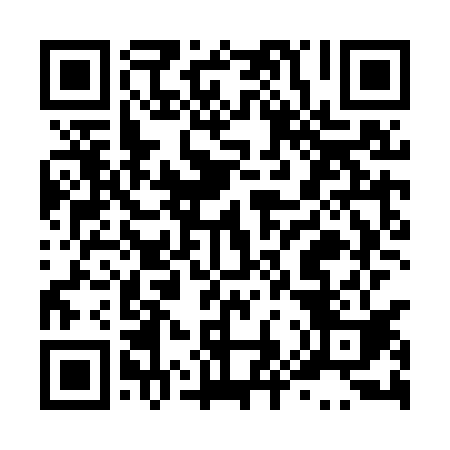 Ramadan times for Wola Skromowska, PolandMon 11 Mar 2024 - Wed 10 Apr 2024High Latitude Method: Angle Based RulePrayer Calculation Method: Muslim World LeagueAsar Calculation Method: HanafiPrayer times provided by https://www.salahtimes.comDateDayFajrSuhurSunriseDhuhrAsrIftarMaghribIsha11Mon4:014:015:5311:403:335:295:297:1412Tue3:583:585:5011:403:345:305:307:1613Wed3:563:565:4811:403:365:325:327:1814Thu3:533:535:4611:393:375:345:347:1915Fri3:513:515:4411:393:395:355:357:2116Sat3:483:485:4111:393:405:375:377:2317Sun3:463:465:3911:383:415:395:397:2518Mon3:433:435:3711:383:435:415:417:2719Tue3:413:415:3411:383:445:425:427:2920Wed3:383:385:3211:383:455:445:447:3121Thu3:363:365:3011:373:475:465:467:3322Fri3:333:335:2811:373:485:475:477:3523Sat3:303:305:2511:373:495:495:497:3724Sun3:283:285:2311:363:515:515:517:3925Mon3:253:255:2111:363:525:525:527:4126Tue3:223:225:1811:363:535:545:547:4327Wed3:203:205:1611:353:555:565:567:4528Thu3:173:175:1411:353:565:575:577:4729Fri3:143:145:1111:353:575:595:597:4930Sat3:113:115:0911:353:586:016:017:5231Sun4:084:086:0712:345:007:037:038:541Mon4:064:066:0512:345:017:047:048:562Tue4:034:036:0212:345:027:067:068:583Wed4:004:006:0012:335:037:087:089:004Thu3:573:575:5812:335:057:097:099:035Fri3:543:545:5612:335:067:117:119:056Sat3:513:515:5312:325:077:137:139:077Sun3:483:485:5112:325:087:147:149:098Mon3:453:455:4912:325:097:167:169:129Tue3:423:425:4712:325:117:187:189:1410Wed3:393:395:4412:315:127:197:199:17